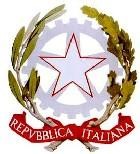 Istituto Istruzione Secondaria Superiore S.A. De Castro - O R I S T A N OPiazza Aldo Moro,2 Tel 0783-70110/769106 - CF: 90050990952          Mail ORIS011007@istruzione.it - Pec. ORIS011007@pec.istruzione.itAUTORIZZAZIONE PARTECIPAZIONE AL CORSO DI INGLESE  A.S.  2022-23Il sottoscritto genitore……………………………………………………dell’alunno/a…………………………………della classe ………  sez …………….. scuola …………………………………………………………………………………AutorizzaIl/la propria figlia/o a frequentare  il corso di Lingua Inglese ( propedeutico al conseguimento della Certificazione Cambridge ) con un docente di Inglese curricolare che si svolgerà presso la sede centrale del Liceo Classico “ De Castro” per uno dei seguenti livelli:(    )     Livello B1    ( P.E.T. Preliminary English Test for Schools )(     )    Livello B2 ( First for Schools )Contrassegnare con una X la casella prescelta.Firma del genitore * …………………………………………………………………………………………..Firma dell’alunno…………………………………………………………………………………………….( *per i maggiorenni la firma del genitore vale per presa visione)Da consegnarevia mail o in formato cartaceo al proprio docente di Lingua Inglese entro il 15 Gennaio 2023 .